2-й Региональный онлайн-съезд социальных предпринимателей «Малый бизнес с большим сердцем»В качестве экспертов и спикеров выступают:БОГАТОВ ДЕНИС СЕРГЕЕВИЧ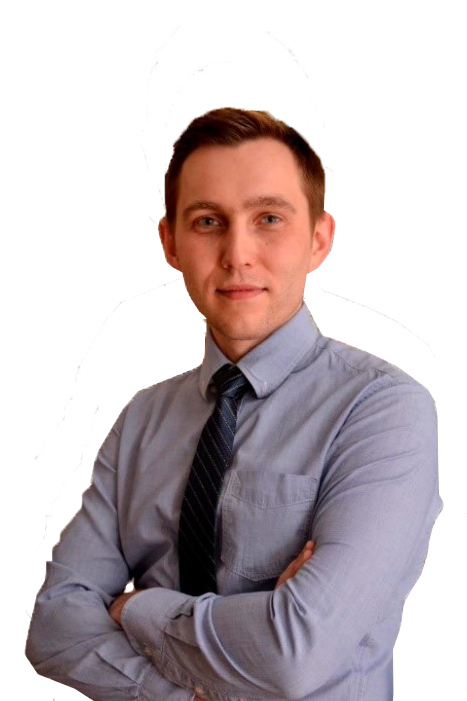 Директор Центра развития социального предпринимательства РГСУ, бизнес-тренер, сертифицированный тренер в области социального предпринимательства, сертифицированный проектный менеджер, эксперт Минэкономразвития РФ.Области профессионального развития:Проектный менеджментСоциальное проектированиеБизнес-моделирование и планированиеИнформационные технологии в управленииПубличные выступления и презентации.СЕМЕНОВ СЕРГЕЙ ВАСИЛЬЕВИЧ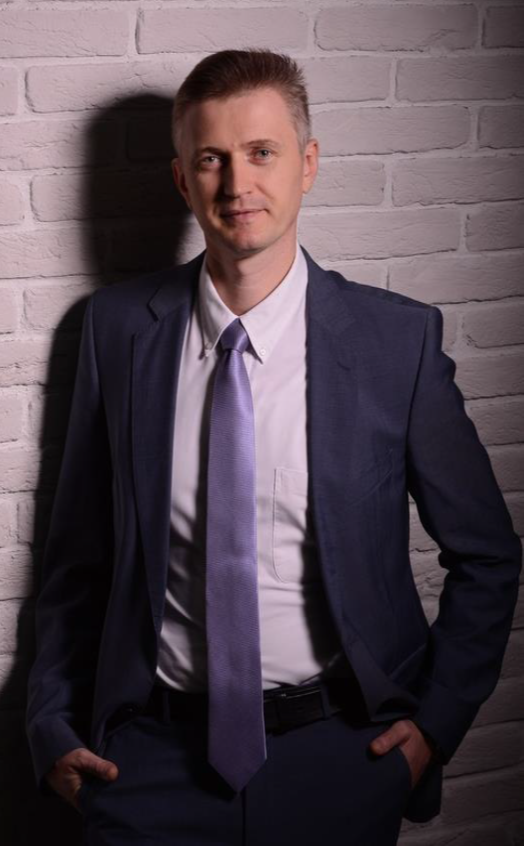 Бизнес-тренер, бизнес-консультант, спикер-мотиватор, Генеральный директор компании «Эксперт-Маркетинг», практик с 18-ти летним успешным опытом работы в реальном секторе.Лучший бизнес-тренер 2019 года по версии журнала «Управление персоналом» и национальной премии «Капитаны Российского бизнеса»Автор книги-бестселлера:«Большие продажи без компромиссов и оправданий».Автор книги: «Идеальные переговоры без отговорок и оправданий. Система эффективных переговоров в продажах, закупках, бизнесе и жизни»Участие бесплатное, необходима регистрация!*Зарегистрируйтесь сейчас!
+7 (4832) 56-44-24, 57-66-26 - Торгово-промышленная палата Брянской области или по e-mail: centermsp@btpp.orgПрямая ссылка на регистрацию: http://bryansk.tpprf.ru/ru/ii-regionalnyy-onlayn-sezd-malyy-biznes-s-bolshim-serdtsem.php?success=ce380e76391a6f63c83bb13b8a69f49d+7 (4832) 58-92-83 - Центр инноваций социальной сферы Брянской области или по e-mail: zissbryansk@yandex.ruОзнакомиться с программой мероприятия и зарегистрироваться, можно на сайте http://bryansk.tpprf.ru/ru/  или на сайте https://мойбизнес32.рф/centry/tsentr-innovatsiy-v-sotsialnoy-sfere-tsiss/*Вы можете зарегистрироваться любым из указанных способов, с Вами свяжется менеджер.ПРОЕКТПрограмма2-го Съезда социальных предпринимателей «Малый бизнес с большим сердцем»Дата проведения: 18 ноября 2020 года Место проведения: г. БрянскФормат мероприятия: онлайнОрганизаторы: Департамент экономического развития Брянской области, Центр инноваций социальной сферы ГАУ «Брянский областной «Центр оказания услуг «Мой бизнес»10.30 – 11.00Регистрация участников11.00 – 13.00Пленарное заседание «Социальное предпринимательство – инвестиции в будущее» Модератор: Сергей Зайцев (руководитель агентства «Зайцев+1», телеведущий, продюсер, ведущий и организатор мероприятий)  11.00 -11.30Приветствия:Член Совета Федерации Федерального Собрания Российской Федерации - Ольга Николаевна Епифанова;Вице-президент ТПП РФ - Елена Николаевна Дыбова Заместитель директора департамента экономического развития Брянской области – Константин Борисович Павловский Председатель Комитета по экономике Брянской городской администрации – Татьяна Петровна ТарасоваПрезидент ТПП Брянской области - Антонина Васильевна КатянинаПредседатель правления АНО Лаборатория Социального Развития (г. Орел) - Виталий Валерьевич Фатеев Председатель Ассоциации инфраструктуры поддержки предпринимательства Республики Беларусь - Епур Рима Мечиславовна 11.30-13.00Панельная дискуссия: Евгений Геннадьевич Рахновский – Заместитель Исполнительного директора Фонда региональных социальных программ «Наше будущее» - «Инфраструктурная поддержка социального предпринимательства на примере программ Фонда «Наше будущее»Александра Александровна Московская - Директор Центра социального предпринимательства и социальных инноваций НИУ Высшая школа экономики – «Построение успешной региональной модели развития социального предпринимательства»;Денис Сергеевич Богатов - директор Центра развития социального предпринимательства РГСУ, эксперт Минэкономразвития России -«Необходимые меры поддержки СП. Какие есть перспективы?»  Елена Михайловна Смольская - руководитель центра инноваций социальной сферы ГАУ БО «Центр оказания услуг "Мой бизнес" - «Вместе весело шагать? Развиваемся одновременно с социальным бизнесом» Оксана Николаевна Козырева – Руководитель Центра инноваций социальной сферы Новосибирской области – «Комьюнити безграничных возможностей»Альфия Галиуллина - директор Службы социальной и паллиативной помощи «Ваша сиделка», фитооздоровительного центра для пожилых «Санаторий у дома «Соленый пар», победитель всероссийского конкурса «Лучший социальный проект года» в 2015 и 2019 годах (г. Уфа, Республика Башкортостан) - «Помощь пожилым: кто, если не мы?»Светлана Петровна Макарова - индивидуальный предприниматель, ментор ЦИСС, общественный представитель Агентства стратегических инициатив, директор ООО «Пансион для пожилых и инвалидов «Уют» - «Лет до ста расти: когда «Мы вместе» – нам не до старости»13.00 – 13.10Отрытый микрофон13.10 - 13.20Видеоролики об историях успеха социальных предпринимателей Брянской области13.20 – 14.00ПЕРЕРЫВ14.00 – 16.00Тематические секции Площадка 1Модератор: Тогобицкий Максим Петрович, ст. специалист Центра развития предпринимательства ТПП Брянской областиПрактический семинар«Инструменты привлечения ресурсов и финансирования в социальный проект» Спикер-эксперт - Денис Сергеевич Богатов (г. Москва) - директор Центра развития социального предпринимательства РГСУ, эксперт Минэкономразвития РоссииПлощадка 2 Модератор: Гудовский Сергей Викторович, заместитель руководителя Центра развития предпринимательства ТПП Брянской областиИнтерактивный тренинг «Как получить поток клиентов, если их пока нет... Проработка личных качеств лидера (основателя социального проекта) и упаковка ценностного предложения» Спикер-эксперт – Максим Евгеньевич Шматов (г. Москва), коуч личных достижений, мотивационный тренер, ментор и наставник, РЭУ им. Плеханова. Площадка 3Модератор: Изотенков Владимир Алексеевич, руководитель Центра развития предпринимательства ТПП Брянской областиМастер-класс «Секреты успеха социального предпринимательства – как сформировать конкурентные преимущества и оптимизировать бизнес-процессы» Спикер-эксперт - Семенов Сергей Васильевич (г. Москва), бизнес-тренер, генеральный директор компании «Эксперт-Маркетинг» (18 лет успешной работы в реальном секторе), лучший бизнес-тренер - 2019 (по версии журнала «Управление персоналом»), лауреат национальной премии «Капитаны Российского бизнеса».Площадка 4Модератор: Шнекутис Владислав Владиславович, вице-президент ТПП Брянской областиМастер-класс «Построение, анализ и совершенствование бизнес-модели социального предпринимательства»Спикер-эксперт - Владимир Геннадьевич Лобуков (г. Белгород), доктор делового администрирования, консультант по управлению и автор курсов в бизнес-школах России, научный руководитель Программы «Инфраструктура управления» РАНХиГС. Практический семинар«Реализация социальных проектов на примере автономной некоммерческой организации поддержки социального предпринимательства "Лаборатория социального развития"Спикер-эксперт - Виталий Валерьевич Фатеев (г. Орел), Председатель правления АНО Лаборатория Социального Развития